Запомни! 1.Вирус СПИДа живет только в жидкостях внутри тела человека и только через них передаётся от человека к человеку.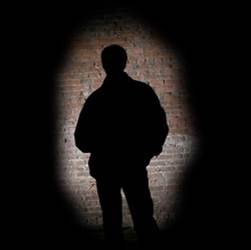 2. Вирус может быть обнаружен в слюне, поте, слезах, моче, кале, но из-за маленькой концентрации через  них передаться не может, если при этом не будет присутствовать кровь.3. Вирус передаётся через кровь от заражённого  человека к здоровому. http://bibliobiblio.jimdo.com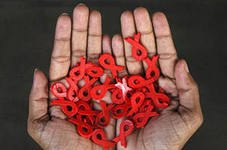 